Ministério da Educação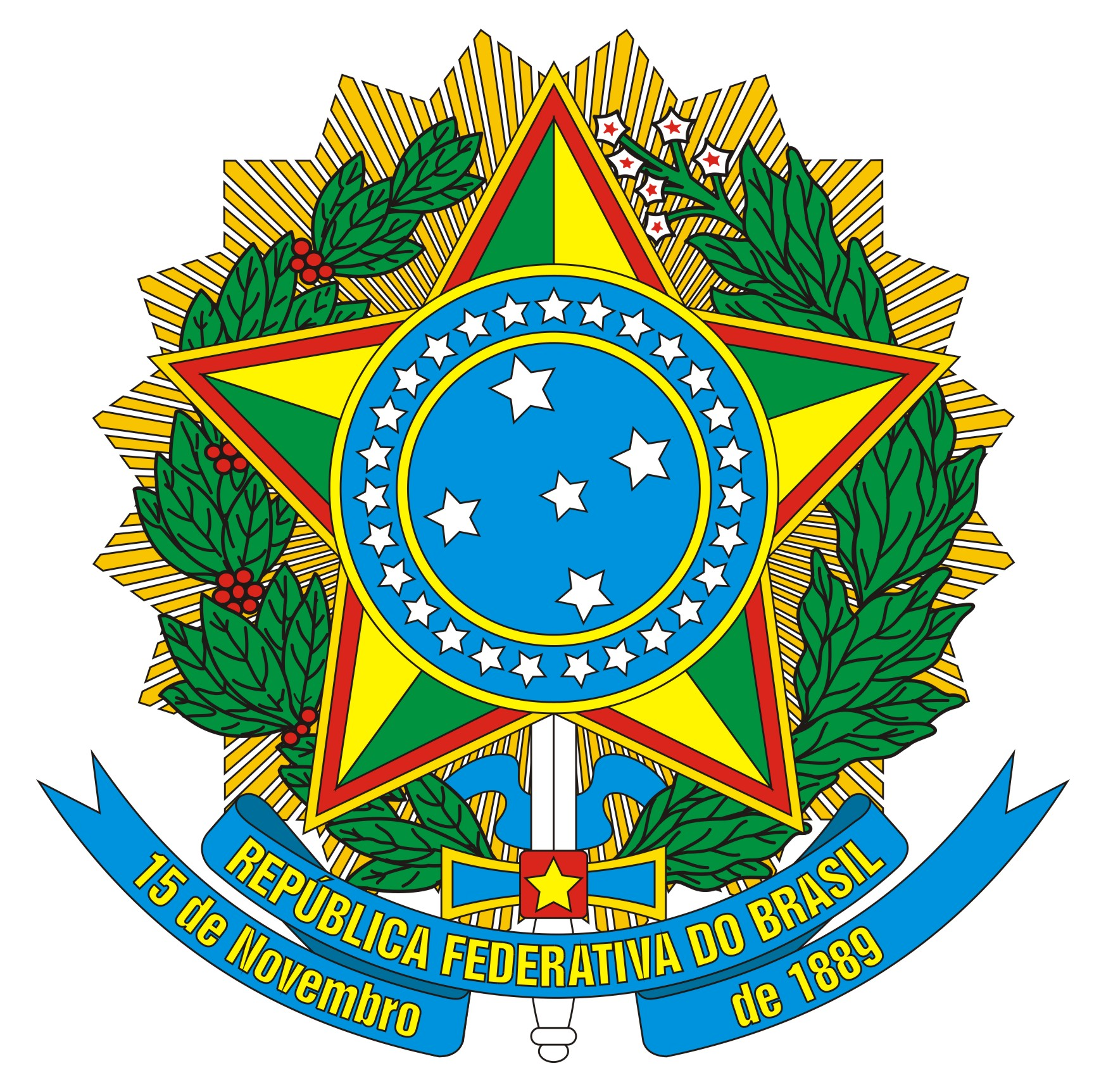 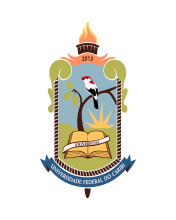 Universidade Federal do CaririPró-Reitoria de GraduaçãoCoordenadoria para o Fortalecimento da qualidade do ensinoPROGRAMA DE INICIAÇÃO À DOCÊNCIA (PID)TERMO DE COMPROMISSO DO(A) MONITOR(A)	Declaro, para os devidos fins, que eu, ___________________________________________ __________________________, CPF_______________________________, aluno(a) devidamente matriculado(a) no Curso _____________________________________________, sob o número de matrícula____________________, tenho ciência das obrigações inerentes à qualidade de monitor(a)____________________, do Projeto de Monitoria ________________________ ________________________________________________________________________________ conforme o ANEXO I da resolução N° 01/2014/CONSUP, que regulamenta o Programa de Iniciação à Docência. COMPROMETO-ME a respeitar as seguintes cláusulas:	a) elaborar, com o professor-orientador, o plano de trabalho da monitoria;	b) participar, com o professor-orientador, das tarefas didáticas, inclusive na programação de 	aulas e em trabalhos escolares;	c) ser participante, com o professor-orientador, na realização de trabalhos práticos e 	experimentais, na preparação de material didático e em atividades de classe e/ou 	laboratório;	d) apresentar, pelo menos, um trabalho cujo tema esteja ligado ao objetivo de seu projeto 	de monitoria, em eventos e/ou publicações de Iniciação à Docência ou Técnico Científicos 	na área de Ensino.	Declaro, igualmente, ter ciência da obrigatoriedade de acatar e conhecer os seguintes requisitos, em vista de evitar desvio das normas estabelecidas para o Programa:1. Ter 12 (doze) horas disponíveis para o desenvolvimento das atividades da bolsa.2. Não é permitido o vínculo simultâneo a mais de uma das atividades remuneradas que estejam atreladas aos programas de bolsa da UFCA ou gerenciada por essa última, a fim de evitar o acúmulo de bolsas remuneradas.3. Fica vedado ao professor-orientador delegar ao estudante monitor, atividades de sua responsabilidade ou quaisquer outras, de caráter administrativo, que venham descaracterizar os propósitos do PID, tais como:a) substituí-lo em atividades docentes;b) avaliar os estudantes;c) realizar pesquisa ou coleta de dados que não tenham por objetivo a elaboração de materiais e recursos a serem empregados na atividade docente, dentro do horário destinado ao exercício da monitoria;d) preencher lista de frequência ou diário de classe.4. É proibida a acumulação de bolsas concedidas pela UFCA a discentes com quaisquer outras bolsas vinculadas a órgãos públicos municipais, estaduais ou federais, submetendo os infratores ao ressarcimento dos valores recebidos, sem prejuízo de outras penalidades aplicáveis.5. A monitoria poderá ser cancelada em qualquer data, caso o monitor não atenda às exigências para as quais foi selecionado.6. Casos que poderão ocasionar cancelamento de monitoria:Realização de pesquisa ou coleta de dados que não tenham por objetivo a elaboração de materiais e recursos a serem empregados na atividade docente, dentro do horário destinado ao exercício da monitoria, por ser considerado desvio de atividade da monitoria de Ensino.Projetos que não contemplem a atividade docente, isto é, voltados para a comunidade externa e que não priorizem os estudantes envolvidos na disciplina.7. O (a) monitor(a) poderá se afastar da bolsa por um período de no máximo dois meses, com a anuência do Orientador. Porém, caso o(a) monitor(a) seja bolsista, a remuneração deverá ser suspensa por igual período de afastamento e a carga horária dispensada não será contada na certificação da monitoria, seja ela remunerada ou voluntária.8. A Frequência do Monitor Remunerado e Voluntário deverá ser encaminhada, mensalmente, a Cfor/Prograd, via Módulo Monitoria. 9. Em caso de bolsa, o(a) referido(a) aluno(a) declara ainda estar ciente de que, no caso de receber qualquer valor da bolsa indevidamente, após o desligamento, este terá de efetuar a devolução do valor, através de Guia de Recolhimento da União - GRU.			 	                                   Juazeiro do Norte,____de____________20_____.						________________________________________Monitor(a)